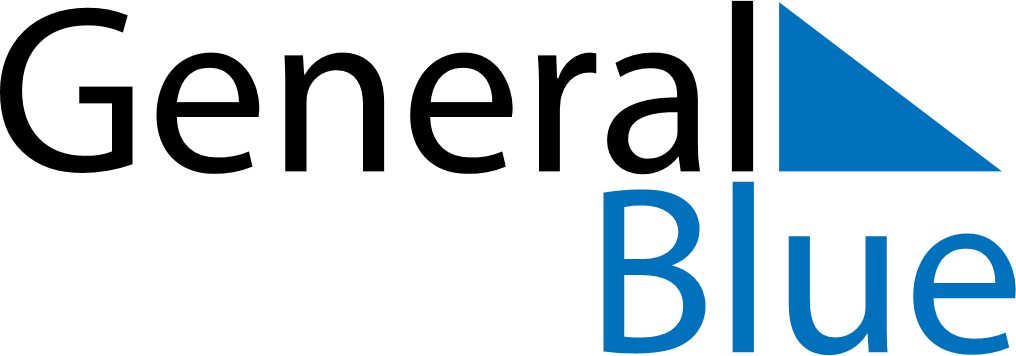 April 2030April 2030April 2030April 2030PolandPolandPolandMondayTuesdayWednesdayThursdayFridaySaturdaySaturdaySunday12345667891011121313141516171819202021Easter Sunday2223242526272728Easter Monday2930